美国德克萨斯大学奥斯汀分校University of Texas at Austin2024寒假“国际学术课程-语言文化方向”2024年1月22日-2月16日，4周一、项目综述德克萨斯大学奥斯汀分校（University of Texas at Austin），简称UT-Austin，是德克萨斯大学系统的旗舰校区，是一所世界著名的顶尖公立研究型大学，也是全美最负盛名的“公立常春藤”最初八所院校之一。学校位于美国第二大州-德克萨斯州的首府奥斯汀，以商业和高科技为主，半导体和计算机产业发展迅猛，是众多高科技企业所在的高科技城，其中包括DELL 电脑、IBM、德州仪器等，被誉为“硅丘”。德克萨斯大学奥斯汀分校拥有18所学院，在校学生超过51000人，该校是知名的国际教育卓越学校，有超过7000国际学生与学者，1000ESL学生，4000多留学生。其教学与研究水平世界知名，在英语教学的课程设置和教学实践方面尤其突出。国际学术课程是德克萨斯大学奥斯汀分校每年为来自全世界学生定制的暑期科研课程。课程的学术和科研含量是完全是按照大学各专业要求而设定的。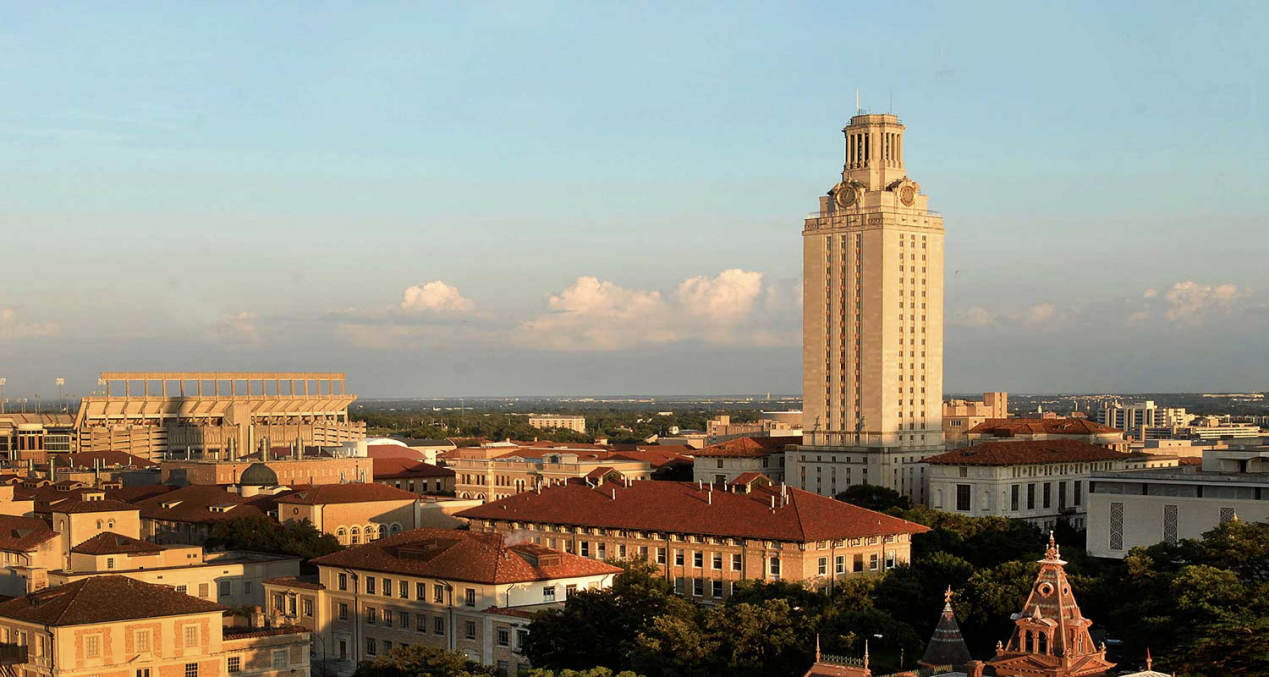 二、项目特色优势【名校教育资源】由全球一流大学的导师亲自授课，为国际学生提供优质的专业课程，享受国际一流大学的学术氛围与硬件设施；【住宿保障】参加本项目同学均可以入住奥斯汀的校内宿舍，深入体验奥斯汀的学校氛围与生活环境；【体验多元文化，结交国际好友】与来自世界各地的学生共同学习、提高跨文化沟通技能，收获知识与友谊；【名校成绩单&项目证书】顺利完成学业后可获得德克萨斯大学奥斯汀分校开具的官方学习证明和成绩单，为个人简历添砖加瓦。三、德克萨斯大学奥斯汀分校简介创建于1883年，是德克萨斯州大学系统中的旗舰级大学，北美顶尖大学联盟美国大学协会（AAU）的成员，也是美国最负盛名的“公立常春藤（Public Ivy）”院校之一；2023年《美国新闻与世界报道》全球大学排名位列第38位、2022年软科世界大学排名位列全球第37位；作为德克萨斯大学的旗舰校区，UT-Austin在过去的近一百四十年创校历史中，产生了12位诺贝尔奖、2位图灵奖、18位普利策新闻奖得主、35位美国国家科学院院士、52位美国艺术与科学院院士，以及57位美国国家工程院院士。四、访学项目介绍【课程日期】2024年1月22日-2月16日（4周）每周一-周五，上午9:00-12:00，下午2:00-5:00，共计120小时【课程介绍】本项目为期四周，旨在为国际学生提供独特的德克萨斯文化的独特体验。在文化的体验过程中，课程将会通过不同的情景内容有效地帮助学生提高实际英语水平, 深入了解美国名校的学术底蕴和文化，通过实践拓展知识面、提高沟通能力。【参考课表】【项目收获】参加德克萨斯大学奥斯汀分校“国际学术课程-语言文化方向”项目的学生将由奥斯汀分校进行统一的学术管理与学术考核，顺利完成学业后，学生可获得德克萨斯大学奥斯汀分校的正式学习证明与成绩单。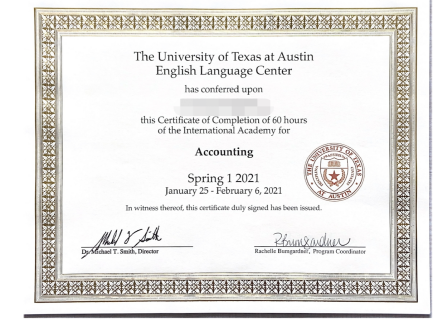 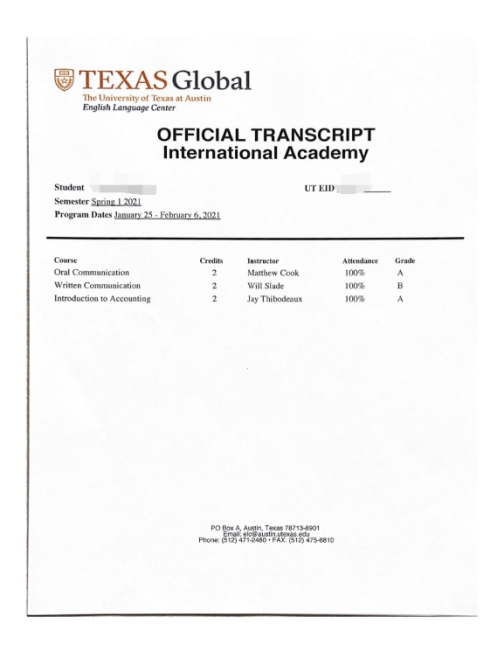 图：德克萨斯大学奥斯汀分校项目证书&成绩单样图【项目费用】五、项目申请项目名额2024寒假德克萨斯大学奥斯汀分校“国际学术课程-语言文化方向”学习项目选拔名额为20名。项目申请截止日期：2023年10月15日。选拔要求仅限本校全日制本科生及研究生，成绩优异、道德品质好，在校期间未受过纪律处分，身心健康，能顺利完成海外大学学习任务；年龄：学生开课时需已满18岁；申请要求: 具有良好的英语基础，通过项目方英文面试；家庭具有一定经济基础，能够提供访学所需学杂费；项目申请录取方式和报名流程学校申请：学生自愿申请，进入校网“最多跑一次”网上办事大厅“学生赴国（境）外交流学习申请”流程申请；项目方申请：学生需扫描下方二维码填写《2024冬春世界名校访学项目报名表》，网上报名的时间决定录取的顺序；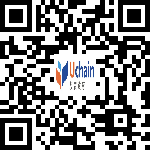 项目咨询：许老师 19814720130（微信同号）课程课程内容课程一文化与文学（30小时）主题包括： 分析文学文本、时事新闻文章以及美国历史和政治文件 实践与文本相关的文化解释、意义和观点。 课程二跨文化交流（30小时）主题包括： 在对话中使用习惯用语和比喻语言 对话模式、面部表情和身体语言 将美国的惯例和风俗与本土文化的模式进行跨文化比较。课程三口语交流课程（24小时）口语交流课程将专注于听力理解、口语流利度和发音，特别是对中国学生具有挑战性的领域。在这些互动课程中，学生将通过各种活动探索这些技能，如听讲座、参加讨论、做演讲，以及练习使用新的词汇和表达方式。课程四英文写作 (24小时)写作课程旨在提高学生的英语写作能力。课程将关注多种类型的写作，如日记、限时写作和写作作业。学生将学习学术写作的标准格式，并练习使用该格式完成作业。此外，课程还将练习改写、写摘要和写个人反应等技能。课堂教学将包括：从书面文本上做笔记；了解句型结构、正确的段落结构、论文架构；报告的衔接、连贯和统一写作原则；各种写作修辞。课程五文化参访活动（12小时）M 星期一T 星期二W 星期三TH 星期四F 星期五9:00-10:30学术课程1学术课程1学术课程1学术课程1学术课程110:30-12:00学术课程2学术课程2学术课程2学术课程2学术课程212:00- 2:00午餐午餐午餐午餐午餐2:00 - 3:20口语课程口语课程口语课程口语课程文化参访活动3:40 - 5:00写作课程写作课程写作课程写作课程文化参访活动项目总费用6000美金费用包括课程学费、学杂费、海外保险、项目管理与服务费、校内公寓住宿费、签证培训指导、落地接机、一日三餐费用不包括签证费、往返机票、其他个人消费